报名热线：13488893598 刘老师个人信息通信地址公司地址学年安排	 	语言（请选择对应的运用熟练程度）母语	熟练流畅	准确准使用	基本英语				法语				德语				意大利语				西班牙语				其他 (请注明)	 	教育经历本科研究生/MBA/硕士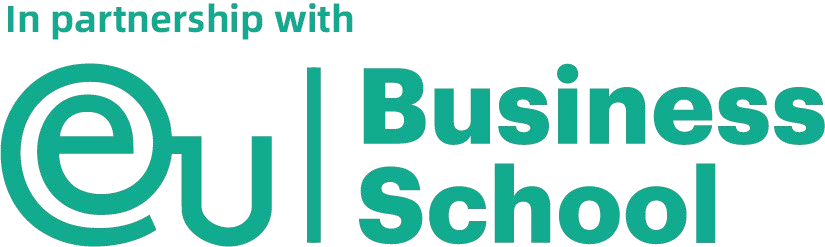 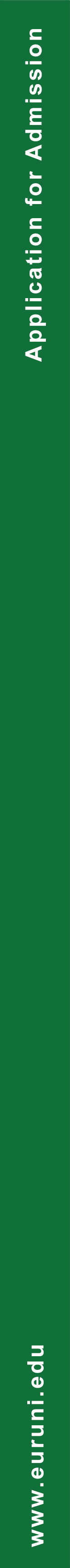 博士语言考试 (请注明考试日期和考试分数)获得荣誉 (请列出您在学术、专业、运动领域所获得的荣誉或团体荣誉，以及获奖日期.)您参加的课外活动 (例如运动、兴趣、爱好、志愿活动等，请注明参加日期和组织机构)当前工作工作经历请描述您的职业规划或长远目标? (100字以内)是否在经济周刊或杂志上发表过文章?您是如何获得（瑞士）EU商学院项目的？贸易或展览会，请注明?	———————————————————————————————————————————————————————————————————————教育指南，请注明?	————————————————————————————————————————————————————————————————————————媒体，请注明?	———————————————————————————————————————————————————————————————————————————以前学员推荐，请提供他的名字?	———————————————————————————————————————————————————————————————————网络，请提供网址，搜索引擎?	————————————————————————————————————————————————————————————————————社交网络，请注明?	—————————————————————————————————————————————————————————————————————————EU商学院招生办公室，请注明教学中心——————————————————————————————————————————————————————————————————教育机构，请注明?	—————————————————————————————————————————————————————————————————————————其他，请详细说明	—————————————————————————————————————————————————————————————————————————材料提交填写入学申请表格学历学位证书和成绩单复印件各1份在职名片3张个人简历1份2寸蓝底照片3张有效护照或身份证复印件1份证明我理解并接受EU商学院入学申请和课程进程中的所有管理规定。EU商学院所有校园由位于瑞士蒙特勒的EU总部统一管理，所有管理条款均依照瑞士法律制定。我保证我在申请中提供的信息是完整的、准确的，我提交的申请文章/短片内容100%系个人原创。如果需要撤回申请，我了解不能退还已经支付的学费。我的签名表明，我所提交的所有申请信息都是完整的、准确的和诚实的。姓名性别男  女出生日期（年月日）出生地点国籍婚姻状态身份证号码街道门牌号城市国家邮编电话手机传真邮箱公司名称地址城市国家邮编电话手机传真邮箱学校地址城市国家国家手机联系人平均学分成绩点数(GPA)学校地址城市国家国家手机联系人平均学分成绩点数(GPA)学校地址城市国家国家手机联系人平均学分成绩点数(GPA)托福PTE学术英语考试GRE雅思欧盟英语考试GMAT剑桥高级英语证书英语母语考试其他雇主领域初始职位开始日期现在职位部门全职/兼职请描述您的工作职责